La Zone interdépartementale Auvergne de Karaté et D.A. organise :STAGE D’ARBITRAGE KATA ET KUMITE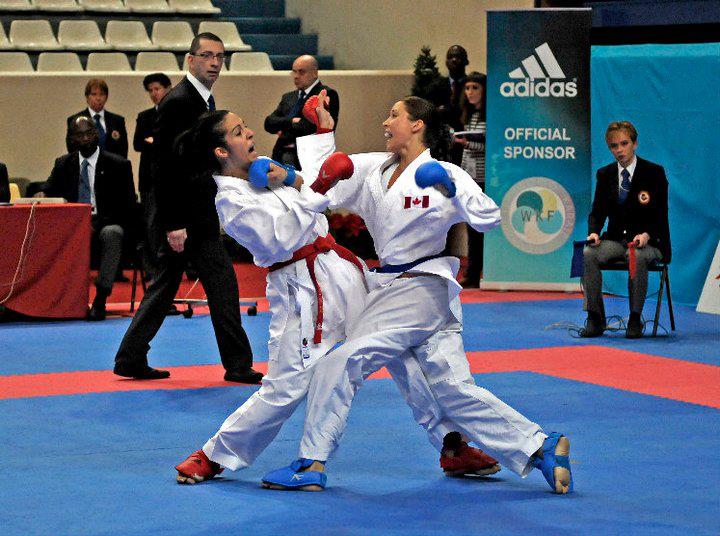 DIMANCHE 27 SEPTEMBRE 2020ARTENIUM-63122 CEYRATMatinée (9H15-12H00) en TENUE OFFICIELLE pour les arbitres Repas : Libre Après-midi (14H00-17H00) en KARATE-GICe stage est réservé à tous les arbitres Mondiaux, Continentaux, Nationaux, Régionaux, départementaux, les jeunes arbitres, les stagiaires de l’école de formation DIF et DAF et toutes les personnes intéressées par l’arbitrage.Ce stage sera dirigé par Jean-Marie GRANOUILLET (07 54 28 17 28)  jmgranouillet@gmail.com , Responsable Régional, Arbitre Mondial KATA et KUMITE.« ERRARE HUMANUM EST, PERSEVERARE DIABOLICUM »